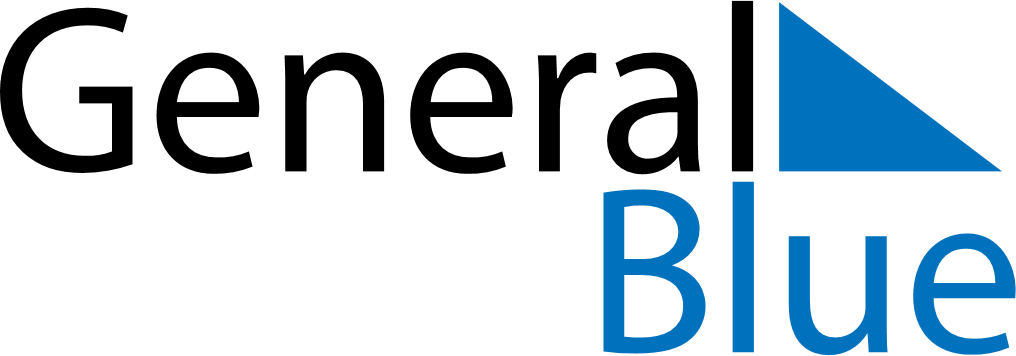 December 2024December 2024December 2024December 2024December 2024December 2024Temora, New South Wales, AustraliaTemora, New South Wales, AustraliaTemora, New South Wales, AustraliaTemora, New South Wales, AustraliaTemora, New South Wales, AustraliaTemora, New South Wales, AustraliaSunday Monday Tuesday Wednesday Thursday Friday Saturday 1 2 3 4 5 6 7 Sunrise: 5:50 AM Sunset: 8:07 PM Daylight: 14 hours and 16 minutes. Sunrise: 5:50 AM Sunset: 8:08 PM Daylight: 14 hours and 17 minutes. Sunrise: 5:50 AM Sunset: 8:09 PM Daylight: 14 hours and 18 minutes. Sunrise: 5:50 AM Sunset: 8:09 PM Daylight: 14 hours and 19 minutes. Sunrise: 5:50 AM Sunset: 8:10 PM Daylight: 14 hours and 20 minutes. Sunrise: 5:50 AM Sunset: 8:11 PM Daylight: 14 hours and 21 minutes. Sunrise: 5:50 AM Sunset: 8:12 PM Daylight: 14 hours and 22 minutes. 8 9 10 11 12 13 14 Sunrise: 5:50 AM Sunset: 8:13 PM Daylight: 14 hours and 22 minutes. Sunrise: 5:50 AM Sunset: 8:13 PM Daylight: 14 hours and 23 minutes. Sunrise: 5:50 AM Sunset: 8:14 PM Daylight: 14 hours and 24 minutes. Sunrise: 5:50 AM Sunset: 8:15 PM Daylight: 14 hours and 24 minutes. Sunrise: 5:50 AM Sunset: 8:16 PM Daylight: 14 hours and 25 minutes. Sunrise: 5:51 AM Sunset: 8:16 PM Daylight: 14 hours and 25 minutes. Sunrise: 5:51 AM Sunset: 8:17 PM Daylight: 14 hours and 26 minutes. 15 16 17 18 19 20 21 Sunrise: 5:51 AM Sunset: 8:18 PM Daylight: 14 hours and 26 minutes. Sunrise: 5:52 AM Sunset: 8:18 PM Daylight: 14 hours and 26 minutes. Sunrise: 5:52 AM Sunset: 8:19 PM Daylight: 14 hours and 27 minutes. Sunrise: 5:52 AM Sunset: 8:20 PM Daylight: 14 hours and 27 minutes. Sunrise: 5:53 AM Sunset: 8:20 PM Daylight: 14 hours and 27 minutes. Sunrise: 5:53 AM Sunset: 8:21 PM Daylight: 14 hours and 27 minutes. Sunrise: 5:54 AM Sunset: 8:21 PM Daylight: 14 hours and 27 minutes. 22 23 24 25 26 27 28 Sunrise: 5:54 AM Sunset: 8:22 PM Daylight: 14 hours and 27 minutes. Sunrise: 5:55 AM Sunset: 8:22 PM Daylight: 14 hours and 27 minutes. Sunrise: 5:55 AM Sunset: 8:23 PM Daylight: 14 hours and 27 minutes. Sunrise: 5:56 AM Sunset: 8:23 PM Daylight: 14 hours and 27 minutes. Sunrise: 5:56 AM Sunset: 8:23 PM Daylight: 14 hours and 27 minutes. Sunrise: 5:57 AM Sunset: 8:24 PM Daylight: 14 hours and 26 minutes. Sunrise: 5:58 AM Sunset: 8:24 PM Daylight: 14 hours and 26 minutes. 29 30 31 Sunrise: 5:58 AM Sunset: 8:24 PM Daylight: 14 hours and 26 minutes. Sunrise: 5:59 AM Sunset: 8:25 PM Daylight: 14 hours and 25 minutes. Sunrise: 6:00 AM Sunset: 8:25 PM Daylight: 14 hours and 25 minutes. 